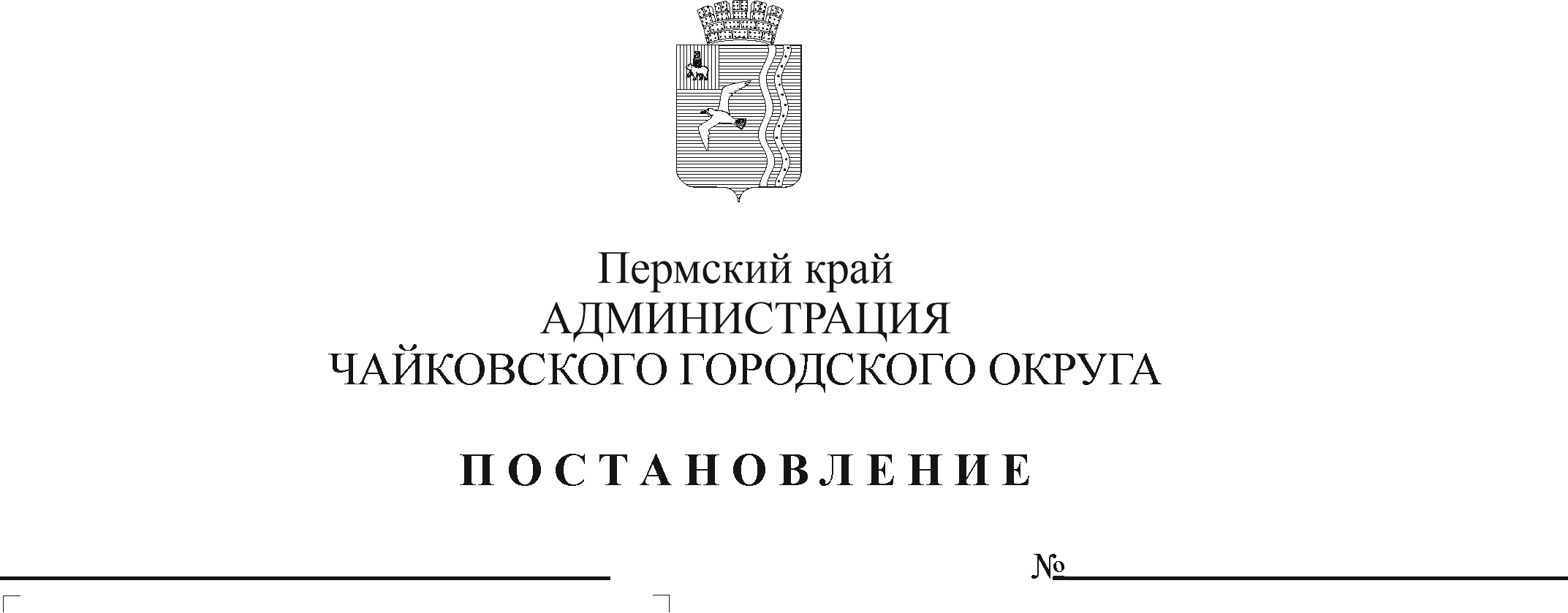 В соответствии со статьями 45, 195, 196, 197, 416, 417, 418, 419 Гражданского кодекса Российской Федерации, статьей 47.2 Бюджетного кодекса Российской Федерации, постановлением Правительства Российской Федерации от 6 мая 2016 г. № 393 «Об общих требованиях к порядку принятия решений о признании безнадежной к взысканию задолженности по платежам в бюджеты бюджетной системы Российской Федерации»,  Приказом Министерства финансов Российской Федерации от 1 декабря 2010 г. № 157н «Об утверждении Единого плана счетов бухгалтерского учета для органов государственной власти (государственных органов), органов местного самоуправления, органов управления государственными внебюджетными фондами, государственных академий наук, государственных (муниципальных) учреждений и Инструкции по его применению», Уставом Чайковского городского округа, Положением Управления земельно-имущественных отношений администрации Чайковского городского округа, утвержденным решением Думы Чайковского городского округа от 19 декабря 2018 г. № 99ПОСТАНОВЛЯЮ:Утвердить прилагаемые:Положение о признании безнадежной к взысканию задолженности по неналоговым платежам в бюджет Чайковского городского округа, администрируемым Управлением земельно-имущественных отношений администрации Чайковского городского округа, и ее списании и списании невостребованной кредиторской задолженности;Состав комиссии по признанию безнадежной к взысканию задолженности по неналоговым платежам в бюджет Чайковского городского округа, администрируемым Управлением земельно-имущественных отношений администрации Чайковского городского округа, и ее списании и списании невостребованной кредиторской задолженности;Порядок деятельности комиссии по признанию безнадежной к взысканию задолженности по неналоговым платежам в бюджет Чайковского городского округа, администрируемым Управлением земельно-имущественных отношений администрации Чайковского городского округа, и ее списании и списании невостребованной кредиторской задолженности.2. Признать утратившими силу:постановление главы Чайковского муниципального района от 30 сентября 2009 г. № 2590 «О создании комиссии по признанию безнадежной к взысканию задолженности по неналоговым платежам в бюджет муниципального образования «Чайковский муниципальный район» и ее списанию, утверждении порядка ее деятельности; постановление главы Чайковского муниципального района от 6 ноября 2009 г. № 3030 «О внесении изменений в приложение к постановлению главы Чайковского муниципального района от 30.09.2009 № 2590»;постановление главы Чайковского муниципального район от 13 мая 2010 г. № 1015  «О внесении изменений в состав комиссии, утвержденный постановлением главы Чайковского муниципального района от 30.09.2009 № 2590»;постановление администрации Чайковского муниципального района от 11 марта 2011 г. № 549 «О внесении изменений в постановление главы Чайковского муниципального района от 30.09.2009 № 2590»;постановление администрации Чайковского муниципального района от 24 октября 2011 г. № 3401  «О внесении изменений в постановление главы Чайковского муниципального района от 30.09.2009 № 2590»;постановление администрации Чайковского муниципального района от 24 октября 2012 № 3164 «О внесении изменений в постановление главы Чайковского муниципального района от 30.09.2009 № 2590»;постановление администрации Чайковского муниципального района от 11 ноября 2013 г. № 3000 «О внесении изменений в приложение 1 «Состав комиссии по признанию безнадежной к взысканию задолженности по неналоговым платежам в бюджет муниципального образования «Чайковский муниципальный район» и ее списание», утвержденное постановлением главы Чайковского муниципального района от 30.09.2009 № 2590»;постановление администрации Чайковского муниципального район от 14 октября 2014 г. № 1855 «О внесении изменений в состав комиссии по признанию безнадежной к взысканию задолженности по неналоговым платежам в бюджет муниципального образования «Чайковский муниципальный район» и ее списанию, утвержденный постановлением главы Чайковского муниципального района от 30.09.2009 № 2590»;постановление администрации Чайковского муниципального район от 12 декабря 2014 г. № 2277 «О внесении изменений в состав комиссии по признанию безнадежной к взысканию задолженности по неналоговым платежам в бюджет муниципального образования «Чайковский муниципальный район» и ее списанию», утвержденный постановлением главы Чайковского муниципального района от 30.09.2009 № 2590».3. Постановление опубликовать в муниципальной газете «Огни Камы» и разместить на официальном сайте администрации Чайковского городского округа.4. Постановление вступает в силу после его официального опубликования.5. Контроль за исполнением постановления возложить на заместителя главы администрации по строительству и земельно-имущественным отношениям.Глава городского округа – глава администрации Чайковского городского округа					    Ю.Г.ВостриковУТВЕРЖДЕНОпостановлением администрации Чайковского городского округаот ____________ № _____ПОЛОЖЕНИЕо признании безнадежной к взысканию задолженности по неналоговым платежам в бюджет Чайковского городского округа, администрируемым Управлением земельно-имущественных отношений администрации Чайковского городского округа, и ее списании и списании невостребованной кредиторской задолженности1. Общие положения1.1. Положение о признании безнадежной к взысканию задолженности по неналоговым платежам в бюджет Чайковского городского округа, администрируемым Управлением земельно-имущественных отношений администрации Чайковского городского округа, и ее списании и списании невостребованной кредиторской задолженности (далее - Положение) разработано в соответствии со статьями 45, 195, 196, 197, 416, 417, 418, 419 Гражданского кодекса Российской Федерации, статьей 47.2 Бюджетного кодекса Российской Федерации,  постановлением Правительства Российской Федерации от 6 мая 2016 г. № 393 «Об общих требованиях к порядку принятия решений о признании безнадежной к взысканию задолженности по платежам в бюджеты бюджетной системы Российской Федерации»,  Приказом Министерства финансов Российской Федерации от 1 декабря 2010 г. № 157н «Об утверждении Единого плана счетов бухгалтерского учета для органов государственной власти (государственных органов), органов местного самоуправления, органов управления государственными внебюджетными фондами, государственных академий наук, государственных (муниципальных) учреждений и Инструкции по его применению», Уставом Чайковского городского округа, Положением Управления земельно-имущественных отношений администрации Чайковского городского округа, утвержденным решением Думы Чайковского городского округа от 19 декабря 2018 г. № 99.1.2. Положением устанавливаются условия и порядок признания безнадежной к взысканию задолженности по неналоговым платежам в бюджет Чайковского городского округа и ее списании и списании невостребованной кредиторской задолженности, и применяются в отношении неналоговых платежей, администрирующих Управлением земельно-имущественных отношений администрации Чайковского городского округа.1.3. Безнадежной к взысканию признается и списывается дебиторская задолженность, не погашенная после применения всех предусмотренных законодательством мер взыскания.1.4.Невостребованной к взысканию признается кредиторская задолженность, не востребованная кредитором, в отношении которой истек трехгодичный срок исковой давности.2. Основания признания безнадежной к взысканию задолженности по неналоговым платежам в бюджет Чайковского городского округаи ее списании и списании невостребованной кредиторской задолженности2.1. Основаниями для признания дебиторской задолженности безнадежной к взысканию являются:2.1.1. смерть физического лица - плательщика платежей в бюджет или объявления его умершим в порядке, установленном гражданским процессуальным законодательством Российской Федерации;2.1.2. признание банкротом индивидуального предпринимателя - плательщика платежей в бюджет в соответствии с Федеральным законом от 26 октября 2002 г. № 127-ФЗ «О несостоятельности (банкротстве)» - в части задолженности по платежам в бюджет, не погашенной по причине недостаточности имущества должника;2.1.3. признание банкротом гражданина, не являющегося индивидуальным предпринимателем, в соответствии с Федеральным законом от 26 октября 2002 г. № 127-ФЗ «О несостоятельности (банкротстве)» - в части задолженности по платежам в бюджет, не погашенной после завершения расчетов с кредиторами в соответствии с указанным Федеральным законом;2.1.4. ликвидация организации - плательщика платежей в бюджет в части задолженности по платежам в бюджет, не погашенной по причине недостаточности имущества организации и (или) невозможности ее погашения учредителями (участниками) указанной организации в пределах и порядке, которые установлены законодательством Российской Федерации;2.1.5. применение актов об амнистии или о помиловании в отношении осужденных к наказанию в виде штрафа или принятия судом решения, в соответствии с которым администратор доходов бюджета утрачивает возможность взыскания задолженности по платежам в бюджет;2.1.6. вынесение судебным приставом-исполнителем постановления об окончании исполнительного производства и о возвращении взыскателю исполнительного документа по основанию, предусмотренному пунктом 3 или 4 части 1 статьи 46 Федерального закона от 2 октября 2007 г. № 229-ФЗ «Об исполнительном производстве», если с даты образования задолженности по платежам в бюджет прошло более пяти лет, в следующих случаях:- размер задолженности не превышает размера требований к должнику, установленного законодательством Российской Федерации о несостоятельности (банкротстве) для возбуждения производства по делу о банкротстве;- судом возвращено заявление о признании плательщика платежей в бюджет банкротом или прекращено производство по делу о банкротстве в связи с отсутствием средств, достаточных для возмещения судебных расходов на проведение процедур, применяемых в деле о банкротстве;2.1.7. исключение юридического лица по решению регистрирующего органа из единого государственного реестра юридических лиц и наличия ранее вынесенного судебным приставом-исполнителем постановления об окончании исполнительного производства в связи с возвращением взыскателю исполнительного документа по основанию, предусмотренному пунктом 3 или 4 части 1 статьи 46 Федерального закона от 2 октября 2007 г. № 229-ФЗ «Об исполнительном производстве», - в части задолженности по платежам в бюджет, не погашенной по причине недостаточности имущества организации и невозможности ее погашения учредителями (участниками) указанной организации в случаях, предусмотренных законодательством Российской Федерации. В случае признания решения регистрирующего органа об исключении юридического лица из единого государственного реестра юридических лиц в соответствии с Федеральным законом от 8 августа 2001 г. № 129-ФЗ «О государственной регистрации юридических лиц и индивидуальных предпринимателей» недействительным задолженность по платежам в бюджет, ранее признанная безнадежной к взысканию в соответствии с настоящим подпунктом, подлежит восстановлению в бюджетном (бухгалтерском) учете;2.1.8. судебный акт, вступивший в законную силу:2.1.8.1 об отказе в удовлетворении требований о взыскании дебиторской задолженности;2.1.8.2 о частичном удовлетворении требований о взыскании дебиторской задолженности;2.1.8.3 об утверждении мирового соглашения в части уменьшения суммы дебиторской задолженности;2.1.8.4  об отказе в удовлетворении требований ввиду пропуска исковой давности.Наряду со случаями, предусмотренными пунктом 2.1 настоящего Положения, неуплаченные административные штрафы (пени) признаются безнадежными к взысканию, если судьей, органом, должностным лицом, вынесшими постановление о назначении административного наказания, в случаях, предусмотренных Кодексом Российской Федерации об административных правонарушениях, вынесено постановление о прекращении исполнения постановления о назначении административного наказания.2.2. Основаниями для признания кредиторской задолженности невостребованной к взысканию являются:2.2.1 ликвидация юридических лиц в соответствии с действующим законодательством Российской Федерации;2.2.2 смерть или объявление судом умершим физического лица (кредитора);2.2.3 отсутствие письменного предъявления (заявление о возврате излишне уплаченных денежных средств) либо неполное предъявление кредитором требований по истечении общего срока исковой давности (три года с момента возникновения обязательств по возврату излишне уплаченных денежных средств).3. Порядок признания безнадежной к взысканию задолженности по неналоговым платежам в бюджет Чайковского городского округаи ее списании и списании невостребованной кредиторской задолженности3.1. Инициатором рассмотрения вопроса о признании безнадежной к взысканию и списанию задолженности по неналоговым платежам в бюджет Чайковского городского округа выступает Управление земельно-имущественных отношений администрации Чайковского городского округа (далее - Администратор доходов). Администратор доходов выявляет по каждому контрагенту безнадежную к взысканию задолженность либо невостребованную к взысканию кредиторскую задолженность по основаниям, перечисленным в разделе 2 настоящего Положения.3.2. Решение о признании безнадежной к взысканию и списанию задолженности по неналоговым платежам в бюджет Чайковского городского округа принимается комиссией по признанию безнадежной к взысканию задолженности по неналоговым платежам в бюджет Чайковского городского округа и ее списанию (далее - Комиссия) при наличии следующих документов:3.2.1 выписки из отчетности администратора доходов бюджета об учитываемых суммах задолженности по уплате платежей в бюджеты бюджетной системы Российской Федерации;3.2.2 справка администратора доходов бюджета о принятых мерах по обеспечению взыскания задолженности по платежам в бюджеты бюджетной системы Российской Федерации;3.2.3 документ, содержащий сведения из Единого государственного реестра юридических лиц о прекращении деятельности в связи с ликвидацией организации - плательщика платежей в бюджет;3.2.4 судебный акт о завершении конкурсного производства или завершении реализации имущества гражданина - плательщика платежей в бюджет, являвшегося индивидуальным предпринимателем, а также документ, содержащий сведения из Единого государственного реестра индивидуальных предпринимателей о прекращении физическим лицом - плательщиком  платежей в бюджет деятельности в качестве индивидуального предпринимателя в связи с принятием судебного акта о признании его несостоятельным (банкротом);3.2.5 документ, свидетельствующий о смерти физического лица - плательщика платежей в бюджет или подтверждающий факт объявления его умершим;3.2.6 документ, содержащий сведения из Единого государственного реестра юридических лиц о прекращении деятельности в связи с ликвидацией организации - плательщика платежей в бюджет;3.2.7 документ, содержащий сведения из Единого государственного реестра юридических лиц об исключении юридического лица - плательщика платежей в бюджет из указанного реестра по решению регистрирующего органа;3.2.8 постановление судебного пристава-исполнителя об окончании исполнительного производства в связи с возвращением взыскателю исполнительного документа по основанию, предусмотренному пунктом 3 или 4 части 1 статьи 46 Федерального закона  от 2 октября 2007 г. № 229-ФЗ «Об исполнительном производстве»;3.2.9 акт об амнистии или о помиловании в отношении осужденных к наказанию в виде штрафа или судебный акт, в соответствии с которым администратор доходов бюджета утрачивает возможность взыскания задолженности по платежам в бюджет;3.2.10 судебный акт о возвращении заявления о признании должника несостоятельным (банкротом) или прекращении производства по делу о банкротстве в связи с отсутствием средств, достаточных для возмещения судебных расходов на проведение процедур, применяемых в деле о банкротстве;3.2.11 постановление о прекращении исполнения постановления о назначении административного наказания;3.2.12 копия судебного акта, подтверждающего обстоятельства, указанные в подпункте 2.1.2 настоящего Положения;3.3. Решение о списании невостребованной кредиторской задолженности принимается Комиссией при наличии следующих документов:-акта сверки взаиморасчетов с кредитором либо акта о результатах инвентаризации расчетов, проводимой администратором доходов бюджета;-документов (договоры, платежные документы), подтверждающих возникновение кредиторской задолженности.3.4. По результатам рассмотрения представленных документов Комиссия принимает одно из следующих решений:3.4.1 о списании задолженности;3.4.2 об отказе в списании задолженности.3.5. Решение Комиссии оформляется в течение 5 рабочих дней протоколом Администратора доходов, подписывается председателем и секретарем Комиссии. На основании протокола Комиссии в течение 5 рабочих дней готовится распоряжение Администратора доходов о признании безнадежной к взысканию задолженности по неналоговым платежам в бюджет Чайковского городского округа и ее списании и о списании невостребованной кредиторской задолженности. 3.6. Администратор доходов в течение 5 рабочих дней со дня принятия решения направляет в МКУ «Центр бухгалтерского учета» документы для отражения в бухгалтерском учете. 3.7. Суммы списанной безнадежной к взысканию задолженности по неналоговым платежам в бюджет исключаются при планировании неналоговых доходов бюджета Чайковского городского округа на очередной финансовый год.УТВЕРЖДЕНпостановлением администрации Чайковского городского округаот ____________ № _____СОСТАВкомиссии по признанию безнадежной к взысканию задолженностипо неналоговым платежам в бюджет Чайковского городского округа, администрируемым Управлением земельно-имущественных отношений администрации Чайковского городского округа, и ее списании и списании невостребованной кредиторской задолженностиПредседатель комиссии:начальник Управления земельно-имущественных отношений администрации Чайковского городского округа; Заместитель председателя комиссии:заместитель главы администрации Чайковского городского округа по экономике и финансам;Члены комиссии:Начальник отдела имущественных отношений Управления земельно-имущественных отношений администрации Чайковского городского округа;Начальник отдела земельно-лесных отношений Управления земельно-имущественных отношений администрации Чайковского городского округа;Начальник отдела реализации жилищных программ Управления земельно-имущественных отношений администрации Чайковского городского округа;Начальник отдела по работе с наружной рекламой и нестационарных торговых объектов;Консультант Управления земельно-имущественных отношений администрации Чайковского городского округа;Представитель МКУ «Центр бухгалтерского учета»;Депутат Думы Чайковского городского округа (по согласованию);Секретарь:Специалист отдела имущественных отношений Управления земельно-имущественных отношений администрации Чайковского городского округа (при рассмотрении вопросов по договорам (аренда, купля-продажа) объектов недвижимого имущества);Специалист отдела земельно-лесных отношений Управления земельно-имущественных отношений администрации Чайковского городского округа (при рассмотрении вопросов по договорам (аренда, купля-продажа, сервитуты, соглашения по перераспределению) земельных участков);Специалист отдела реализации жилищных программ Управления земельно-имущественных отношений администрации Чайковского городского округа (при рассмотрении вопросов по договорам (найма) жилых помещений);Специалист отдела по работе с наружной рекламой и нестационарных торговых объектов Управления земельно-имущественных отношений администрации Чайковского городского округа (при рассмотрении вопросов по договорам платы за эксплуатацию и размещение рекламных конструкций и нестационарных торговых объектов).УТВЕРЖДЕНпостановлением администрации Чайковского городского округаот ____________ № _____ПОРЯДОКдеятельности комиссии по признанию безнадежной к взысканию задолженности по неналоговым платежам в бюджет Чайковского городского округа, администрируемым Управлением земельно-имущественных отношений администрации Чайковского городского округа, и ее списании и списании невостребованной кредиторской задолженности1. Общие положенияНастоящий Порядок разработан в соответствии с со статьями 45, 195, 196, 197, 416, 417, 418, 419 Гражданского кодекса Российской Федерации,  Приказом Министерства финансов Российской Федерации от 1 декабря 2010 г. № 157н «Об утверждении Единого плана счетов бухгалтерского учета для органов государственной власти (государственных органов), органов местного самоуправления, органов управления государственными внебюджетными фондами, государственных академий наук, государственных (муниципальных) учреждений и Инструкции по его применению».Комиссия по признанию безнадежной к взысканию задолженности по неналоговым платежам в бюджет Чайковского городского округа, администрируемым Управлением земельно-имущественных отношений администрации Чайковского городского округа, и ее списании и списании невостребованной кредиторской задолженности (далее - Комиссия) является постоянно действующим органом по вопросам признания безнадежной к взысканию задолженности по неналоговым платежам в бюджет Чайковского городского округа и ее списанию, администрирующей Управлением земельно-имущественных отношений администрации Чайковского городского округа.В своей деятельности Комиссия руководствуется Гражданским кодексом Российской Федерации, федеральными законами Российской Федерации, указами Президента Российской Федерации, постановлениями Правительства Российской Федерации, законами Пермского края, Уставом Чайковского городского округа, решениями Думы Чайковского городского округа, постановлениями администрации Чайковского городского округа, настоящим Порядком.Комиссия осуществляет свою деятельность под руководством председателя Комиссии.2. Задачи и функции Комиссии2.1. Основной задачей Комиссии является подготовка и проведение заседаний по признанию безнадежной к взысканию задолженности по неналоговым платежам в бюджет Чайковского городского округа и ее списанию, невостребованной кредиторской задолженности.2.2. Комиссия определяет основания признания задолженности безнадежной к взысканию, невостребованной кредиторской задолженности и ее списания.2.3. Комиссия рассматривает представленные документы по основаниям признания задолженности безнадежной к взысканию, невостребованной кредиторской задолженности и ее списания.3. Полномочия Комиссии3.1. Комиссия при выполнении возложенных на нее функций вправе:3.1.1 рассматривать на своих заседаниях вопросы, отнесенные к ее компетенции.3.1.2. принимать в пределах своей компетенции следующие решения:3.1.2.1 о списании безнадежной к взысканию задолженности и о списании невостребованной кредиторской задолженности;3.1.2.2 об отказе в списании задолженности.3.2. Решение Комиссии оформляется протоколом.4. Права и обязанности членов Комиссии4.1. Члены Комиссии обязаны:4.1.1 руководствоваться в своей деятельности требованиями действующего законодательства Российской Федерации и настоящего Порядка;4.1.2 лично присутствовать на заседаниях Комиссии;4.1.3 принимать решения по вопросам, отнесенным к компетенции Комиссии.4.2. Члены Комиссии вправе:4.2.1 знакомиться со всеми представленными на рассмотрение документами;4.2.2 выступать по вопросам повестки дня на заседаниях Комиссии;4.2.3 проверять правильность содержания протоколов заседаний Комиссии;4.2.4 отражать свое особое мнение в протоколах заседания Комиссии.5. Организация деятельности Комиссии5.1. Заседания Комиссии проводит председатель, а в его отсутствие - заместитель председателя, о чем делается запись в протоколе заседания Комиссии.5.2. Заседание Комиссии правомочно, если на нем присутствует не менее пятидесяти процентов ее членов. 5.3. Решение Комиссии принимается простым большинством голосов от числа присутствующих на заседании членов Комиссии и заносится в протокол. При равенстве голосов решающим является голос председателя Комиссии. Итоги голосования заносятся в протокол.5.4. Обязанности члена комиссии могут быть возложены на иное лицо, в случае его отсутствия, по основаниям соответствующим Трудовому кодексу Российской Федерации.5.5. Председатель Комиссии:5.5.1 осуществляет руководство деятельностью Комиссии;5.5.2 назначает даты заседаний Комиссии;5.5.3 подписывает протоколы заседаний Комиссии.5.6. Секретарь Комиссии:5.6.1 извещает членов Комиссии о месте и времени проведения заседаний;5.6.2 обеспечивает членов Комиссии рабочими материалами, организует заседания, ведет протоколы Комиссии и подписывает их;5.6.3 контролирует ход выполнения принятых Комиссией решений.